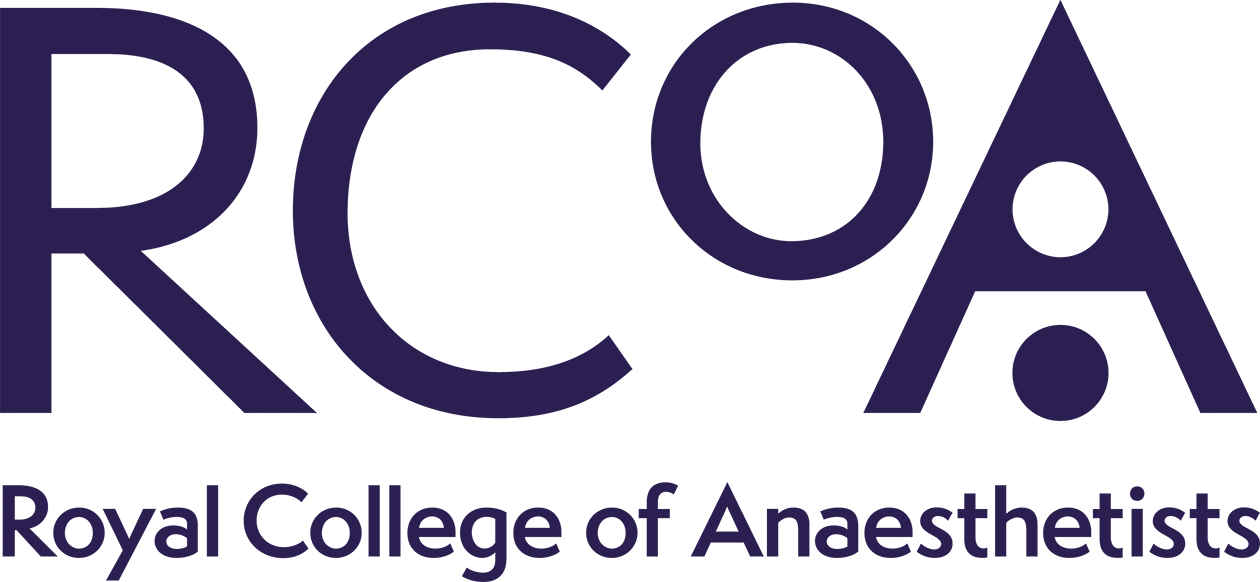 Lives of the Fellows Data Entry FormPersonal DetailsRecord details as at time of award of Fellowship, apart from information regarding changes.Please include either ‘none’, ‘unknown’ or ‘not applicable’ as appropriate throughout this form if you do not know or are unsure of any of the answers.  Thank you.College Reference Number (CRN) as found on College correspondence and ‘Membership’ cardFamily name as recorded with GMC/other national licensing bodyGiven name(s) criteria as aboveFamiliar name any given or ‘nick-name’Other family name(s) and date(s) of change maiden, married or other name; include changes occurring before and after award of FellowshipDate of birth DD/MM/YYYYPlace of birth Town and CountryNationalityOther nationalities and date(s) of changeTitle [Dr, Mr, Prof etc] at time of Fellowship awardSubsequent Title(s) and date(s) of changeEducation and QualificationsGeneral Education School and University information, Academic and ExtracurricularPrimary Medical qualification, Institution and DateInitial Fellowship and type FFARCS, FCAnaes or FRCA, By Examination, Election or HonoraryYear of Fellowship (YYYY)Other qualifications with Date(s) and Awarding BodiesProfessional Life and CareerPostgraduate Career: appointments with dates (MM/YYYY) Complete as fully as possible please, including all substantive appointments, salaried and honorary, but not locum appointments unless of three months duration or longerProfessional interests and activities Consider the following:RCoA, AAGBI, Societies, GMC, BMA, Journals and NHS or University administrationClinical and Research interests, but detailed list of publications not requiredInclude Awards, Fellowships by election and Eponymous Lectureships hereOther biographical information Consider information on family, sports, hobbies and non-medical interests. A photograph will be welcome, but should be submitted as a separate e-mail attachmentAuthor and SourcesThe above biography is presented on the basis of information provided by the subject or collected by a third party. Every effort has been made to ensure accuracy, but the College does not accept responsibility for any errors. Please contact the Archivist (archives@rcoa.ac.uk) if you feel that changes or additions are required.AuthorSources and Comments For material which does not fit other categoriesFOR OFFICE USE ONLYDate Notes